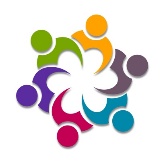 Parent and Family Support Adviser (PFSA)Working for the Huish Community Learning Partnership SchoolsApply by:		8am Monday, 24th January 2022Location:		Langport and surrounding areaContract Type:	Part time, term time only, 37 hours per weekContract Term:	Fixed Term until 31/03/2023 in the first instance, pending                                     restructuringSalary:			Grade 12, Point 12-19 (£22,183 - £25,481 per annum pro rata)To commence: As soon as possibleThe Huish Community Learning Partnership is a collaborative partnership of Huish Episcopi Academy and 11 feeder primary schools.  This is an exciting, challenging and rewarding opportunity to work with parents and families, support children and young people’s wellbeing and achievements in our schools, and be a part of multi-agency working.  Based in all 11 primary schools, the role is to work directly with children and young people, their parents/carers, and external agencies to ensure all students have full access to educational opportunities and are able to overcome barriers to learning and participation.We need a person who:Is an experienced & reflective practitioner with backgrounds from either education, early help, social care or the voluntary sector.Has experience of working with families.Has an ability to motivate children, young people and their parents/carers in order to improve self-esteem, resilience and aspiration.Has a commitment to transforming the lives of young people and their families to overcome the social, cultural and economic barriers to learning.Is able to work as part of a team and as part of a multi-agency response but also able to use initiative during periods of lone working.Has the ability to be creative and innovative in supporting young people and their families, often in challenging circumstances.As a Parent and Family Support Adviser, you will advise and support parents ensuring their children attend school regularly and gain maximum benefits from education. You will also develop and provide knowledge of family services available in the local community and signpost to available support.You should be a person who is able to:Develop good rapport and positive working relationships with both children and a wide range of adults.Achieve positive outcomes through effective communication and influencing skills.Empower others.Problem solve, use your initiative and work autonomously.This post requires a criminal background check via the enhanced disclosure procedure (DBS) and a valid driving licence.The Huish Community Learning Partnership is committed to safeguarding and promoting the welfare of children and young people and expects all staff and volunteers to share this commitment.Please email completed application form to Lisa Watts, The Huish Community Learning Partnership Administrator.  Email: LWatts@educ.somerset.gov.uk  Closing date:		8am Monday, 24th January 2022Interview date:      	Monday, 31st January 2022 